Экскурсии для иностранных граждан в ХабаровскеСтоимость по каждой экскурсии дана предварительно,меняется в зависимости от количества человек в группе.Заявка принимается только на условиях предоплаты за 3 рабочих дня.Программа экскурсии может быть изменена по желанию клиента.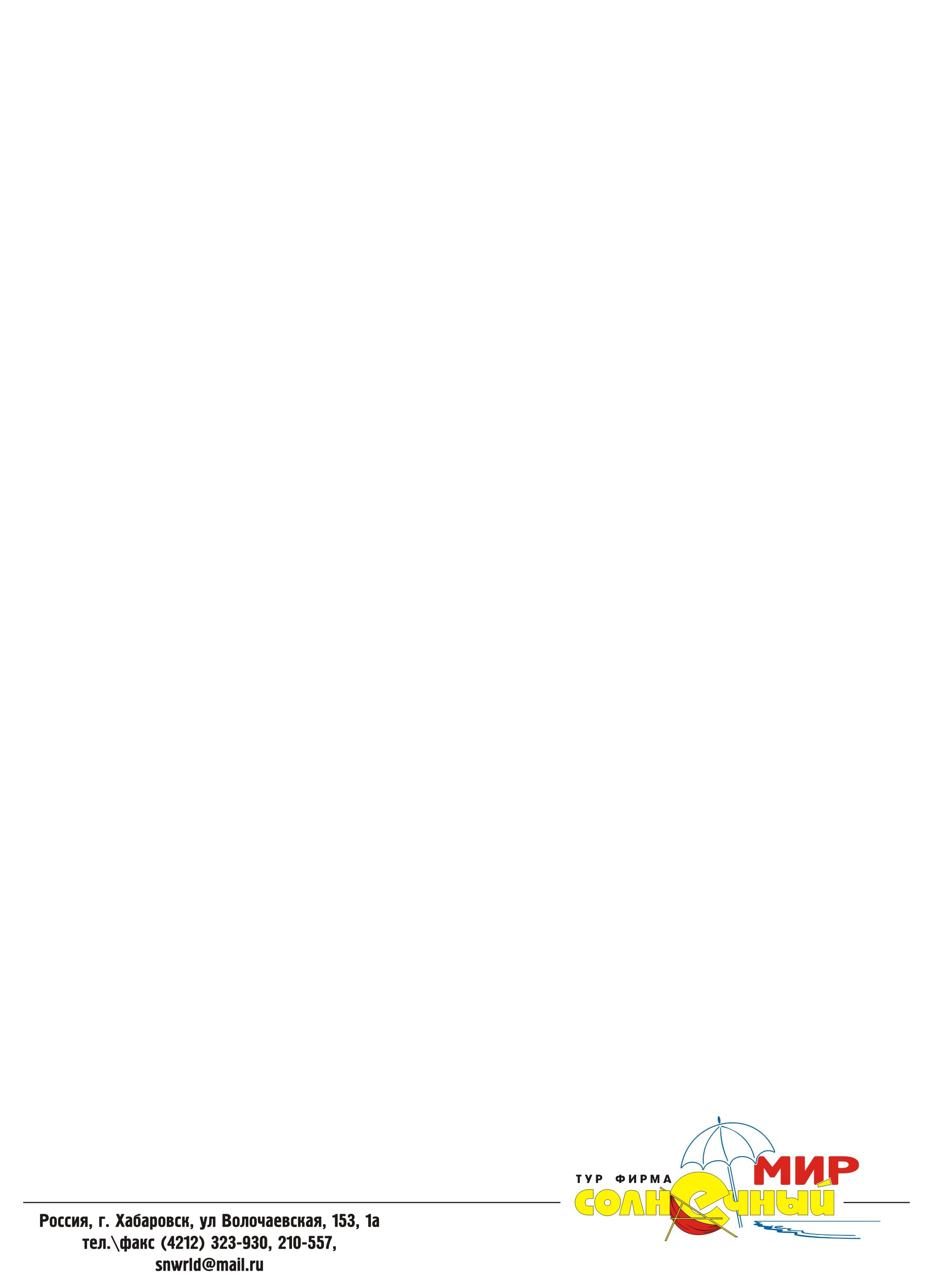 №Название экскурсииСтоимость/чел. 1Обзорная по историческим и памятным местам Хабаровскаот 700 руб.2Обзорная по городу с посещением Краеведческого или Военного музеяот 1000 руб. 3Экскурсия на фабрику мороженого  от 1000 руб.4Мастер класс по приготовлению кофеОт 700 руб.5Экскурсия в кафе «Пицца» с мастер-классом по приготовлению пиццы и обедом.от 1000 руб.6Православный Хабаровскот 700 руб.7Военный Хабаровск, с посещением военного музеяот 1200 руб.8Большехехцирский  заповедник, экологическая тропаот 1200 руб.9п. Вяземский: музей, горячие источники, обедот 4500 руб.10Район им. Лазо: экскурсия по району, осмотр памятников, осмотр столярной мастерской по изготовлению оконных ставень, предметов домашнего обихода и русских игрушек, посещение фермерского хозяйства, обед, осмотр полей, загонов для домашних животных. Фото.от 5500 руб.11Посещение дачного участка с обедомот 2500 руб.12Посещение русской баниот 1000 руб.13Экскурсия в п. Сикачи-АлянОт 4500 руб.14Экскурсия в стрелковый тир (стрельба из оригинального стрелкового оружия), фото с оружием. Уроки с инструктором.по согласованию15Охота, рыбалкав приложении